
Cougar Ridge Elementary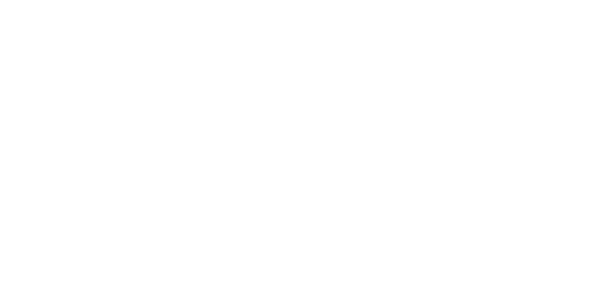 Year AwardedGrants awarded to Cougar Ridge since 20002018-19Cougar Ridge Heritage Festival2012-13Scanner Pens - Aid for Reading2009-10ELL Accommodation Book Library2009-10Kindergarten Reading Assessments2006-07Cougar Ridge Cultural Exchange Night2005-06Upgrading Inspiration2005-06Upgrading Kidspiration2004-05Logical Journey of the Zoom Math Software2003-04Elementary Math Essentials Software2003-04Funding for International ESL Conference2002-03Properties of Air2002-03Web Page Authoring Software for Elementary Students2001-02Geometry & Measurement Math Programs2001-02Time Linear Network Software2000-01Incredible Machines and Physics2000-01Lego Mindstorm-Robots2000-01Number Crunching for Elementary Students2000-01Number Maze Math Software1999-00KidPix1999-00Science: Dissecting Salmon1999-00Treasure Chests from the Seven Continents1999-00Windows KeyWords Elementary softwareAnnual Districtwide FundingAcademic Support – homework help for students who need supportBooks for the school librariesCultural Bridges- Supporting relationships between families and the ISDFine Arts program support – SecondaryFood support for hungry studentsGreat Careers Conference – High SchoolHighly Capable Funding – ElementaryImpact Scholarships – High SchoolNurses Fund – Assisting students with necessitiesParentWiser – Support to PTSA Council for parent education speaker seriesProfessional Development for TeachersRobotics club support – SecondaryScience Tech Magnet Support – ElementarySTEM Club support – SecondaryStudent Intervention Services – Support for counselors and social/emotional learningTeacher Grants – Available to all district staffTesting Scholarships – High SchoolTools4School – Backpacks filled with school supplies for students in need